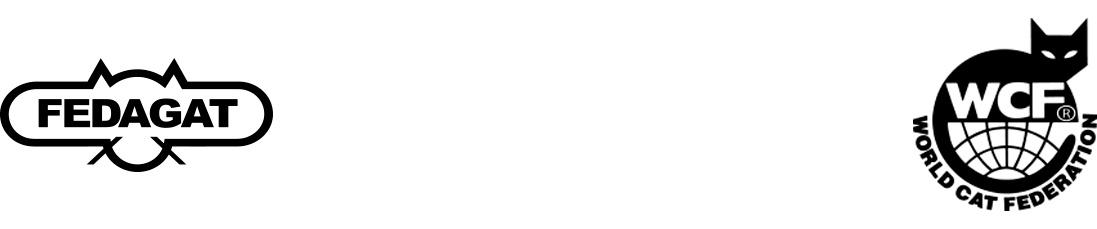 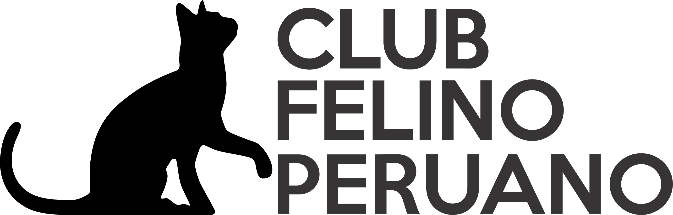 http://www.clubfelinoperuano.com                  Email: clubfelinoperunao@gmail.com Tel:934177276                                          SOLICITUD DE INSCRIPCION DE SOCIO ADHERENTESr. Presidente de la Asociación Club Felino Peruano:Solicito la aceptación de mi ingreso a Club Felino Peruano como socio adherente. APELLIDO y NOMBRE:  NACIONALIDAD:  PROFESION:  DOMICILIO:  Teléfono:   					            Email: Raza/s que posee: FIRMA: ESPACIO RESERVADO PARA FEDAGATREGISTRO DE SOCIO ADHERENTECertificamos que el Sr/Sra.: ha sido aceptado como Socio Adherente de la Asociación Club Felino Peruano “CFP” de acuerdo a los Reglamentos de dicha asociación, que declara conocer y acatar, quedando inscrito bajo el número:Ciudad de Lima        /      /PRESIDENTE: